РЕПУБЛИКА БЪЛГАРИЯ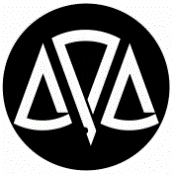 СОФИЙСКИ РАЙОНЕН СЪДЗАПОВЕД№ АС - 52.гр. София, 04.02.2022 г.На основание чл. 16, ал. 2, чл. 19, ал. 1 от Закона за държавната собственост, чл. 43 от Правилника за прилагане на Закона за държавната собственост (ППЗДС), на основание Решение на Пленума на ВСС по т.2 от протокол № 25/03.08.2017 г. и с цел създаване на по-благоприятна среда за работа на магистратите и служителите на Софийски районен съд и по-добро обслужване на посетителите в сградата на СРС, находяща се в гр. София, бул. „М. Д. Скобелев“ № 23, както и възможност за реализиране на приход от отдаване под наем на част от имот – публична държавна собственостН А Р Е Ж Д А М:Откривам процедура за отдаване под наем на част от недвижим имот – публична държавна собственост чрез търг с тайно наддаване при следните условия:Обект, който ще се отдава под наем: Обособена площ от 17,55 кв.метра, находяща се в централното крило на етаж първи в административната сграда на СРС, гр. София, бул. „Ген. М. Д. Скобелев“ № 23.Предназначение на имота:Площта е предназначена за ползване като книжарница с правна литература и копирен център, съобразена с предназначението на административната сграда и изискванията за търговски обект.Срок за отдаване на имота: 2 (две) години, считано от датата на сключване на договора за отдаване под наем, но не по-рано от 21.05.2022 г., с опция за еднократно удължаване срока на действие на договора с 1 (една) година.Специални изисквания към участниците: До участие в търга се допускат всички физически и юридически лица, регистрирани по Търговския закон, по Закона за кооперациите или по Закона за задълженията и договорите и като дружества по законодателството на държава членка на Европейския съюз или на държава страна по Споразумението за Европейско икономическо пространство, доказващи това си качество с представянето на копие от документа за регистрация или ЕИК, които отговарят на условията на търга, посочени в настоящата заповед.Кандидатът е длъжен да представи предложение за художествено оформление на книжарницата /проект, скица, снимка/ като място за продажба на правна литература и копирни услуги. Дизайнът и видът на книжарницата трябва да са съобразени и да отговарят на предназначението на съдебната сграда.Кандидатът е длъжен да представи всички необходими разрешителни за откриването на търговския обект – книжарница и копирен център /при сключване на договора за наемане на имота/.Кандидатът е длъжен да представи преференциална програма за обслужване на съдиите, прокурорите и служителите на СРС и СРП – процент отстъпка от цената на предлаганата в книжарницата правна литература.Разходите от първоначалния проект до финалната реализация на книжарницата с копирен център са за сметка на наемателя.Минимални изисквания: Ползването на книжарницата за продажба само на специализирана правна литература и предоставяне на копирни услуги. Кандидатът, определен за наемател може да предлага за продажба и основни канцеларски материали /пособия за писане, хартия и др./, съобразени с предназначението на съдебната сграда. Работното време на книжарницата да бъде съобразено с работното време на Софийски районен съд.Кандидатът, определен за наемател, оборудва за своя сметка наемния обект за ползване съобразно предназначението му.Кандидатът, определен за наемател, се задължава да спазва установения режим за сигурност в сградата и хигиенно-санитарните изисквания в сградата.Кандидатът, определен за наемател, е длъжен да предоставя достъп на наемодателя до намиращото се в наетия обект контролно ел.табло при възникване на необходимост и писмено уведомление от наемодателя за това.Кандидатът е длъжен да докаже най-малко двугодишен опит в извършването на дейност, идентична или сходна с предмета на настоящата тръжна процедура – като книжарница и копирен център.Кандидатът е длъжен да представи поне една референция за добри практики при извършваната от него дейност като книжарница и копирен център.Кандидатът, определен за наемател е длъжен да освободи обекта /след изтичането на договора за наем или прекратяването му/ и да го предаде на наемодателя в състоянието, в което е бил приет. За приемането и предаването на обекта в началото и в края на договора за наем се съставя двустранен протокол, в който се описва неговото състояние.Начална тръжна цена: Едномесечна наемна вноска 309,94 (триста и девет лева и деветдесет и четири стотинки) лева. Размерът на едномесечната наемна цена е с включен ДДС.Наемната вноска е определена съобразно заключение на вещо лице, изготвено въз основа на проведено маркетингово проучване и анализ на цените за отдаване под наем и/или сключен наем на сравними обекти в съпоставими по качества места и в съпоставим териториален обхват.В наеманата цена не са включени консумативни разходи за топлоенерия, електроенергия и др., необходими за функционирането на обекта съобразно описаното предназначение. Начин на плащане на наемната цена и изисквания за обезпечения по изпълнение на договора:в 3-дневен срок след връчването на влязлата в сила заповед за избор на наемател, наемателят внася гаранционна вноска в размер на удвоена месечна наемна цена, предложена от него, по сметка на Софийски районен съд IBAN: BG96CECB97903343897400; BIC: CECBBGSF, при „ЦКБ“ АД, която обезпечава изпълнението на договора;наемната цена се превежда всеки месец до 5-то число на текущия месец, по сметка на Софийски районен съд: BG96CECB97903343897400, BIC: CECBBGSF при „ЦКБ“ АД,консумативните разходи за ел. енергия и др., свързани с ползването на имота се определят ежемесечно на база показанията на контролно измервателните уреди, утвърден от страните метод на преразпределяне на разходите и споразумителен протокол и се заплащат от наемателя по сметка на Софийски районен съд: BG96CECB97903343897400, BIC: CECBBGSF при „ЦКБ“ АДДепозит за участие в търга:Парична вноска в размер на 100 /сто/ лева, и се внася по сметка на Софийски районен съд: BG96 CECB 9790 3343 8974 00, BIC: CECBBGSF при „ЦКБ“ АД, най-късно до изтичане на срока за подаване на заявленията.Цената на тръжните книжа е в размер на 10 /десет/ лева с ДДС. Сумата се заплаща по сметка на Софийския районен съд в „Централна кооперативна банка“ АД - IBAN: BG96CECB97903343897400, BIC: CECBBGSF.Тръжната документация се получава в сградата на Софийски районен съд на бул. „Цар Борис ІІІ” № 54, стая 126 „Заповедна регистратура“, всеки работен ден до 14.03.2022 г., от 9:00 до 12:00 и от 14:00 до 17:00 ч., срещу представяне на документ за платена сума по т.8 от настоящата заповед.Заявления за участие в търга се подават в сградата на СРС, находяща се на бул. „Цар Борис ІІІ” № 54, стая 126 „Заповедна регистратура“. Срокът за подаване на заявленията е до 17:00 часа на 14.03.2022 г. Огледи на обекта могат да се извършват от деня, следващ датата на публикуване на обявата за търга, след предварително съгласуване на времето за извършване на огледа на тел. 02/8954790, ел. поща marin.stoynov@srs.justice.bg – инж. Марин Стойнов, началник отдел „СУСИ“.Търгът ще се проведе на 17.03.2022 г. от 10:00 ч., в сградата на СРС, находяща се в гр. София, бул. „Ген. М.Д.Скобелев“ № 23, ет.4, зала 406.Регистрацията на участниците ще се извърши в часа на откриване на търга от председателя на тръжната комисия.Участниците в търга или техни упълномощени представители могат да присъстват на отварянето и разглеждането на ценовите предложения от комисията. За целта, желаещите да присъстват на търга представители на участниците следва да дойдат най-късно 15 (петнадесет) минути по-рано от обявения час на откриване на търга (т.е. до 09:45 ч.) в сградата на СРС в гр. София, бул. „Ген.М.Д.Скобелев“ № 23, партерен етаж, до Информационните табла (схеми).Утвърждавам тръжната документация за провеждане на търг с тайно наддаване за отдаване под наем на част от недвижим имот – публична държавна собственост, представляваща: площ от 17,55 кв. м. находяща се в централното крило на етаж първи в административната сграда на СРС, находяща се в гр. София, бул. „Ген. М. Д. Скобелев“ № 23.Определям състава на комисията по провеждане на търга, както следва:Председател:Редови членове:Резервни членове:Комисията проверява редовността на подадените документи, след което разглежда, оценява и класира ценовите предложения на допуснатите кандидати. Резултатите от търга да бъдат констатирани от комисията по провеждане на търга с протокол, изготвен в два екземпляра - един за Софийски районен съд и един за Висш съдебен съвет.Условията на търга да се публикуват в два национални ежедневника. Извлечение от настоящата заповед, с изключение на състава на комисията, да се обяви в 3-дневен срок от издаването й на видно място в сградите на съда и на интернет страницата на Софийски районен съд.Настоящата заповед да се сведе до знанието на заинтересованите лица за сведение и изпълнение.                                                     Административен ръководител:	    /п//съдия Александър Ангелов/